СЄВЄРОДОНЕЦЬКА МІСЬКА РАДАСЬОМОГО СКЛИКАННЯ____________________ (чергова) сесіяРІШЕННЯ	 № «____» ___________ 2016 рокум. СєвєродонецькЗвіт про виконання «Стратегії соціально-економічного розвитку міста Сєвєродонецька на 2012-2015 роки» за 2015 рікКеруючись п.22 ст.26 Закону України «Про місцеве самоврядування в Україні» та розглянувши звіт про виконання рішення 33-ої сесії міської ради від 23.02.2012 року №1381 «Про затвердження Стратегії соціально-економічного розвитку міста Сєвєродонецька на 2012-2015 роки» за 2015 рік, Сєвєродонецька міська радаВИРІШИЛА:Затвердити звіт про виконання «Стратегії соціально-економічного розвитку міста Сєвєродонецька на 2012-2015 роки» за 2015 рік» (Додаток).Дане рішення підлягає оприлюдненню.Контроль за виконанням даного рішення покласти на постійну комісію з питань планування бюджету та фінансів.В.о. міського голови							Г.В.ПригебаПідготував:Директор Департаментуекономічного розвитку міської ради					Н.С.КолєснікУзгоджено:Перший заступник міського голови					А.В.КоростельовНачальник фінуправління							М.І.БагрінцеваДиректор Департаменту з юридичнихпитань та контролю міської ради						О.О.МураховськийГолови комісії з питаньпланування бюджету та фінансів						Р.В.ВодяникРішення надіслати: ДЕРВСТУПСтратегію соціально-економічного розвитку міста Сєвєродонецька до 2015 року (далі Стратегія) було розроблено Сєвєродонецькою міською радою відповідно до постанови Кабінету Міністрів України від 21.07.2006 №1001 «Про затвердження Державної стратегії регіонального розвитку на період до 2015 року».Концептуальну основу розробки Стратегії на 2012-2015 роки становили ідеї сталого розвитку щодо нормалізації процесів відродження демографічного зростання населення міста, його робочої сили, природно-ресурсного потенціалу, а також виробничого, науково-технічного, фінансового та соціального капіталів з максимально можливою на даному етапі мобілізацією внутрішніх резервів міста.  Впровадження Стратегії поетапно просувалося до досягнення мети, а саме було спрямовано на забезпечення стійкого поліпшення якості життя населення за рахунок економічного росту, розвитку соціальної сфери та місця існування. Саме людина є центром та пріоритетом економічного розвитку громади і саме для неї і за її участю відбувалася реалізація завдань та цілей Стратегії. Для  реалізації Стратегії міста були залучені і влада і бізнес і громада. РОЗДІЛ І. ВИКОНАННЯ ЦІЛЕЙ ТА ЗАВДАНЬ СТРАТЕГІЇ Стратегічний напрямок 1:«Сєвєродонецьк – місто динамічного розвитку економіки»1.1. Подальший розвиток щодо створення у місті кластерівРеальна можливість створення кластерних об’єднань у місті можлива була лише в будівельній, інноваційний та освітній галузях. Вивчивши можливості м.Сєвєродонецька було виявлено, що для формування кластерних асоціацій місто має достатнього потенціалу. Прикладом створеного кластерного об’єднання в місті можна вважати Сєвєродонецький будівельно-промисловий концерн «Луганськбуд», що був створений у 2013 році.  Ще можливо було б створити інноваційний кластер залучивши до співпраці ДП «Інститут азотної промисловості», як розробника нових технологій у хімічному виробництві та ПрАТ «Сєвєродонецьке обєднання Азот». Економіка України переживає достатньо важкі часи та глибоку рецесію, тому робота по залученню та заохоченню керівників бізнесу до створення кластерів протягом 2015 року не мала перспектив втілення в життя. Індикатори розвитку щодо створення кластерівТаблиця 11.2. Подальший  розвиток малого і середнього підприємництваУ 2015 році напрями роботи міської ради спрямовувалися на забезпечення сприятливих умов для започаткування та ефективного впровадження підприємницької діяльності, удосконалення дозвільних процедур та надання адміністративних послуг, дотримання вимог законодавства у сфері регуляторної політики, ресурсної та інформаційної підтримки суб’єктів малого і середнього підприємництва.За оперативними даними станом на 01.01.2016 року малий та середній бізнес міста був представлений 6271 діючим суб’єктом підприємницької діяльності (підприємствами малого і середнього бізнесу), з них:середніх підприємств – 57 одиниць;малих підприємств – 836 одиниць; СПД – фізичних осіб (платники податків) – 5378 одиниць.Відповідно даних реєстраційної служби відділу державної реєстрації юридичних та фізичних осіб - підприємців за 2015 рік зареєстровано 588  юридичних та фізичних осіб. Юридичних осіб зареєстровано 152 одиниці, а фізичних осіб – 436.За 2015 рік кількість скасованих юридичних та фізичних осіб склала 759 одиниць, цей показник зменшився на 102 одиниці або на 11% в порівнянні з показником 2014 року. Юридичних осіб скасавано 31 одиниця, фізичних осіб-підприємців - 595 одиниць.У малому і середньому бізнесі у 2015 році було зайнято 23714 осіб, з них:у середньому бізнесі – 9235 осіб;у малому бізнесі – 4180 осіб;   СПД фізичних осіб (платники податків ) –5378 осіб;найманих працівників у СПД – фізичних осіб – 4921 особи.У 2015 році було створено 1061 робоче місце, цей показник зменшився на 27% в порівнянні з відповідним показником минулого року. Фонд оплати праці малих підприємств в 2014 році склав 73,6 млн.грн., а розмір середньої заробітної плати - 1726 грн. В 2015 році розмір фонду оплати праці збільшився на 23,4 % у зрівнянні з показником минулого року та склав 90,8 млн.грн., а заробітна плата зросла на 8,9 % та склала 1880 грн. Обсяг реалізованої продукції (робіт, послуг) малими підприємствами у 2014 році складав 1413,3 млн.грн., а у 2015 році збільшився на 12,6 % та склав 1591,2 млн.грн. Обсяг реалізованої продукції середніх підприємств у 2014 році складав 2451,9 млн.грн., а у 2015 році збільшився на 1,8% та сума складає 2495,7 млн.грн. Місто має розвинену мережу роздрібної, оптової торгівлі та ресторанного господарства, де в основному задіяні суб’єкти малого бізнесу, що дає змогу в повному обсязі забезпечувати населення продовольчими та непродовольчими товарами.Станом на 01.01.2016 рік торгова мережа міста складала:магазинів - 426 одиниць ( в т.ч. 5 супермаркетів);кіосків та павільйонів - 172 одиниці;підприємств оптової торгівлі - 68 одиниць;підприємств ресторанного господарства - 161 одиниця;підприємств побутового обслуговування - 147 одиниць;АЗС , АГЗС – 16 одиниць, в т.ч. АГЗП - 2 одиниці, (АЗС + АГЗП) – 2 одиниці.У місті функціонує 5 ринків, з них: 1 - продовольчий,  3 - змішаних. Загальна кількість торговельних місць на ринках – 5333 одиниці.Індикатори розвитку малого та середнього підприємництваТаблиця 21.3. Фактичне фінансування програм за стратегічним напрямком №1Таблиця 3Стратегічний напрямок 2«Сєвєродонецьк – місто комфортного життя населення»2.1. Розвиток житлово-комунального господарстваЖитлова і комунальна сфери - це багатогалузевий комплекс, у якому відображаються усі соціально-економічні питання життєзабезпечення населення міста. Політика в цій галузі побудована на забезпеченні усіх споживачів доступними житлово-комунальними послугами належного рівня та якості, створенні умов для ефективної роботи житлово-комунальних підприємств в умовах ринкової економіки, стимулюванні та заохоченні споживачів до економного та раціонального використання енергоресурсів.Для підтримки у належному стані  житлового сектору на сьогодні в місті працюють 15 підприємств. Станом на 01.01.2016 року на обслуговування ЖКГ знаходиться 821 житловий будинок, з них 2 будинки відомчі (СВУ Підземного зберігання газу),  1 будинок знаходиться у приватній власності та 48 об’єднань співвласників багатоквартирних будинків (ОСББ). В 2015 році створено 1 ОСББ - «Економ» (вул.Науки-11). Всього зареєстровано та активно здійснює свою діяльність 49 ОСББ. З 1 липня 2015 року набув чинності Закон України «Про особливості здійснення права власності у багатоквартирному будинку», яким передбачено реформування житлово-комунального господарства. Даний закон відміняє усі раніше прийняті рішення щодо балансоутримувача житлового будинку. Вже з 1 липня 2015 року мешканці багатоквартирних будинків мають право самостійно обирати управителя будинку, організацію чи компанію, яка його обслуговуватиме, або вони повинні створити об’єднання співвласників багатоквартирного будинку (ОСББ). Створити ОСББ чи обрати управляючу компанію містяни повинні до 1 липня 2016 року, тобто на цей процес законодавство відводить один рік, якщо протягом року мешканці будинків цього не зроблять, УЖКГ самостійно обере ту чи іншу компанію, яка обслуговуватиме їх будинок. Основною умовою передачі будинку в ОСББ є виконання його капітального ремонту, що виконується за кошти місцевого бюджету. Протягом року виконано робіт капітального характеру на суму 22,491 млн.грн. це – капітальний ремонт покрівель (27буд.), електромереж (17буд.), колекторів водопостачання (14буд.), аварійних балконів (5од.), систем опалення і гарячого водопостачання (29буд.) та інше.Для зменшення додаткового навантаження на бюджет Сєвєродонецька міська рада залучила до співпраці проект «Місцевий розвиток, орієнтований на громаду» (МРГ), який фінансується Європейським Союзом спільно з Програмою розвитку ООН. Проектом МРГ виділяються кошти на ремонтні роботи об'єктів соціальної сфери. Фінансування робіт в рамках проекту проводиться з 3-х джерел: 5% - ОСББ, 45% - місцевий бюджет, 50% - кошти проекту.В рамках проекту МРГ, громадські організації у партнерстві з органами місцевого самоврядування та ПРООН спільно вирішують питання місцевого розвитку, сприяють становленню «ефективного власника житла», поширюють методи ефективного управління та обслуговування багатоквартирних житлових будинків.В 2015 році м.Сєвєродонецьк продовжило свою участь декількох європейських інвестиційних програмах в сфері комунального господарства. Для впровадження енергозберігаючих заходів у місті протягом 2015 року в сфері ЖКГ виконано робіт на суму - 6583,0 тис.грн. (в т.ч. місцевий бюджет – 284,0 тис.грн., залучені кошти – 5678,0 тис.грн., власні кошти підприємств – 621,0 тис.грн). Так, КП «Сєвєродонецьктеплокомуненерго»  за власні кошти (404,0 тис.грн.) встановлено частотний перетворювач котельні 83 мікрорайону, замінено ділянки мережі опалення по вул. Силікатній та внутрішньоквартальних мереж опалення 75 мікрорайону;ТОВ «ТАУН СЕРВІС» за рахунок власних коштів (217,0 тис.грн.) проведено технічне переоснащення Замулівського та  Щедрищевського водозаборів;КП  «Сєвєродонецькліфт» за рахунок залучених коштів Північною екологічною корпорацією НЕФКО в сумі 5678,0 тис. грн. та співфінансування з міського бюджету в сумі 284,0 тис.грн. проведено заміну застарілих світильників  на світлодіодні  світильники (353шт.), також встановлено прилади диференційного обліку електроенергії (13шт.) на вул. Новікова, вул. Донецька, вул. Сметаніна, вул. Маяковського, вул. Науки,  вул. Вілесова,  пр. Гвардійський, 10 вулицях  Лікарняного  містечка. Окрім цього, проведено роботу по заміні застарілих світильників  з лампами  розжарювання на вул.Курчатова та  вул. Молодіжна на  сучасні енергоєфективні.Державне підприємство «Сєвєродонецька ТЕЦ» за власні кошти (8068,0 тис.грн.) виконало технічне переоснащення котла та розпочало роботи з реконструкції розподільчих пристроїв, заміні застарілих вимикачів, високовольтних кабелів та інше.Оскільки відповідно до чинного законодавства тарифи на житлово-комунальні послуги встановлюються у відповідності до повної собівартості, а враховуючі постійне зростання вартості енергоносіїв, дані тарифи постійно корегуються у сторону збільшення, тому з метою економії коштів на оплату житлово-комунальних послуг стало актуальним встановлення приладів фактичного споживання. Всього в 2015 році встановлено/замінено 12518 лічильників. Переважна кількість приборів обліку - 11439 од., або 91,4% від загальної кількості, встановлено/замінено населенню міста за рахунок їх власних коштів. В тому числі лічильників газу встановлено 2145 од., лічильників електроенергії – 4497 од., лічильників холодної води – 1270 од., гарячої води – 3527 од. Решту лічильників встановлено/замінено в бюджетній сфері (114од.), в житлово-комунальному господарстві (495од.) та іншим споживачам (470од.).Для поліпшення благоустрою загальноміських та прибудинкових територій міста та з урахуванням пропозицій мешканців встановлено 20 нових дитячих майданчиків та здійснено доповнення  вже існуючих дитячих майданчиків додатковими елементами (48 гойдалок, 17 пісочниць), встановлено 84 паркових лав, 416 урн для сміття, виготовлено 35 контейнерів для збору твердих побутових відходів. Виконані роботи з обрізки, омолодження і видалення дерев, покосу газонів, влаштування квітників (площа Миру, Мемориальний комплекс, сквер Слави) та поливу рослин. Проводяться роботи з реконструкції міського кладовища смт.Воронове.Протягом 2015 року для зміцнення матеріально-технічної бази комунальних підприємств за кошти місцевого бюджету була придбана спецтехніка та спецобладнання (мотопомпа, тепловізор, електричні насоси, автовишка).Індикатори розвитку житлово-комунального господарстваТаблиця 42.2. Доступність медичного обслуговуванняВ 2015 році у місті функціонували два лікувально-профілактичні заклади - комунальна установа «Сєвєродонецька міська багатопрофільна лікарня» із загальним ліжковим фондом – 640 та комунальна установа «Сєвєродонецький центр первинної медико-санітарної допомоги». У закладах охорони здоров'я, у тому числі приватних, працює 1295 лікарів та середніх медпрацівників. Отримали подальший розвиток нові напрямки в охороні здоров'я: стаціонарне лікування в умовах денного стаціонару і стаціонару вдома.В 2015 році збільшилось навантаження на медичний персонал лікувально-профілактичних закладів, що пов’язано з прибуттям переселенців із районів області.На базі комунальної установи «Сєвєродонецька міська багатопрофільна лікарня» організовані та проведені цикли спеціалізації з дільничними лікарями педіатрами та терапевтами за фахом «Загальна практика-сімейна медицина».Протягом 2014 року продовжене впровадження нових стандартів надання медичної допомоги в КУ «Сєвєродонецька міська багатопрофільна лікарня» Усі структурні підрозділи підключені до мережі Інтернет, передача інформації проводиться з використанням електронної пошти, створені бази даних хворих по окремим нозологічним одиницям, використовується програма «Медстат» для складання звітів діяльності ЛПЗ (лікарняно-профілактичних закладів), застосовуються відео конференції, проводяться консультації обласних фахівців за допомогою системи Skype. Індикатори розвитку в сфері охорони здоров’яТаблиця 52.3. Можливості отримання сучасної освітиНа сучасному етапі розвитку суспільства особливого значення набуває загальна середня освіта. На сьогодні мережа різних типів навчальних закладів системи загальної середньої освіти Сєвєродонецька відповідає потребам територіальної громади. У місті функціонує 21 загальноосвітній навчальний заклад відділу освіти. З 01.09.2015 року реорганізовано середню загальноосвітню школу І-1ІІ ступенів №19 в Борівський навчально-виховний комплекс (загальноосвітній навчальний заклад І-ІП ступенів - дошкільний навчальний заклад (ясла-садок). У денних школах на початок 2015-2016 навчального року навчається 9124 учня в 375 класах. На сьогодні середня наповнюваність одного класу в школах міста складає 24,3 учні, проти 22,6 у минулому навчальному році. Збільшення кількості учнів у загальноосвітніх закладах сталося за рахунок прибуття до місту 1054 дітей з числа ВПО. Всі учні що прибули до міста забезпечені навчанням та користуються всіма пільгами, які передбачені законодавством.В минулому навчальному році, в 9-11 класах загальноосвітніх навчальних закладів міста, було запроваджено навчання за екстернатною формою навчання для учнів, які проживають на території проведення антитерористичної операції, але бажають отримати документи про освіту українського зразку. Таких учнів протягом 2014-2015 навчального року було 117 осіб, але закінчили навчання та отримали атестат всього 45 учнів.Для задоволення потреб учнів та їхніх батьків у 20 навчальних закладах для 900 учнів працюють 30 груп подовженого дня. З метою створення сприятливих умов для формування учнівського колективу та надання кваліфікованої допомоги учням у підготовці до уроків і виконанні домашніх завдань в навчальних закладах обладнані окремі кабінети, ігрові кімнати.З 1 вересня 2015 року у СЗШ № 20 та НВК «ГАРМОНІЯ» працюють класи з інклюзивним навчанням.Доступність освіти тісно пов'язана з можливостями регулярного безоплатного, стабільного і безпечного підвозу дітей до місць навчання. За межею пішохідної доступності перебуває 128 учнів наших шкіл, усі вони 100% забезпечені підвозом до місць навчання.Раціональне та збалансоване харчування - одна з найважливіших складових частин, що формує здоров'я дітей, тому організація гарячого харчування учнів - важливе завдання школи. У 20 загальноосвітніх навчальних закладах міста функціонують шкільні їдальні, у СЗШ'№ 7 - шкільний буфет.Завдяки організаторській та просвітницькій роботі керівників шкіл протягом 2015 року різними формами харчування було охоплено 82% учнів загальноосвітніх закладів міста. Харчування здійснювалося як за кошти міського бюджету, так і за кошти батьків.Виконуються вимоги сі.5 Закону України «Про охорону дитинства». Так, усім учням 1-4 класів закладу з 01.09.2015 року надається безкоштовне харчування в розмірі 10 грн. на кожного учня за рахунок міського бюджету. Також безкоштовним харчуванням у загальноосвітніх навчальних закладах забезпечуються діти-сироти, діти позбавлені батьківського піклування, діти з малозабезпечених сімей, діти з особливими освітніми потребами., які навчаються у спеціальних і інклюзивних класах загальноосвітніх навчальних закладів міста Сєвєродонецька при відповідній нормі харчування на одну дитину віком від 6 до 10 років - у сумі 10,00 грн., після 10 років і старше - у сумі 11,76 грн.Аналізуючи діяльність освітянської галузі за 2015 рік слід відзначити, що з усіх ланок освіти чи не найважливішою є дошкільна, адже дошкільний вік – це базовий етап фізичного, психічного та соціального становлення особистості. Мережа дошкільних закладів м.Сєвєродонецьк представлена 14 дошкільно-навчальними закладами та 6 дошкільними групами у складі навчально-виховних комплексів. Всього протягом звітного року в дитячих садках перебувало 3337 дітей із них 422 дитини з числа ВПО.Кількість дітей які отримують дошкільну освіту в умовах ДНЗ станом на 01.01.2016 року складає 95% від загальної чисельності дітей дошкільного віку що проживають у місті, 61% дітей ясельного віку отримали місця у ДНЗ. Черги щодо надання місць у дошкільні групи дитячих садків у місті не існує, але це за рахунок перевантаження кількісного складу груп (на 100 місць – 130детей).З метою виправлення даної ситуації в 2015 році відкрито 2 дошкільні групи (42 місця) в складі Борівського навчально-виховного комплексу (загальний навчальний заклад І-ІІІ ступенів – ДНЗ (ясла-садок) м.Сєвєродонецька) та розпочато роботу щодо створення ДНЗ №44 «Сонечко» на вивільнених приміщення ЗНЗ №13 розрахованого на 100 місць.Індикатори розвитку в сфері освіти містаТаблиця 62.4. Підвищення престижу здорового способу життяПолітика у сфері культури орієнтована на збереження культурних цінностей, створення економічних механізмів, що забезпечуватимуть ефективний розвиток сфери культури і масових комунікацій. Відділом культури міської ради в рамках власних і делегованих повноважень проводилася робота з координації основної діяльності базової мережі закладів культури м.Сєвєродонецька, здійснювався поточний моніторинг матеріально-технічного стану змістової частини їх діяльності.В 2015 році базова мережа комунальних закладів культури склала 9 установ: КПНЗ «Сєвєродонецька дитяча музична школа № 1»; КПНЗ «Сєвєродонецька дитяча музична школа № 2»; КПНЗ «Сєвєродонецька дитяча художня школа»; КПНЗ «Борівська дитяча школа мистецтв»; КЗ «Сєвєродонецький міський Палац культури»; КЗ «Сєвєродонецька міська публічна бібліотека»; КЗ «Сєвєродонецька міська бібліотека для юнацтва ім. Й.Б.Курлата»; КЗ «Сєвєродонецька міська бібліотека для дітей»; КЗ «Сєвєродонецька галерея мистецтв». Всі установи перебувають у комунальній власності місцевих громад і використовуються за цільовим призначенням та працюють в штатному режимі.    В закладах культури працюють 255 осіб, з яких 156 спеціалістів за фахом (62,6%). На неповну робочу ставку працюють 12 осіб  (4,8%).	Контингент учнів шкіл естетичного виховання (ШЕВ), станом на 01 вересня 2015 року налічував 891 дитину. За результатами обласного огляду конкурсу індивідуальної виконавської майстерності учнів ШЕВ призові місця посіли 59 юних музикантів. Переможцями обласних та регіональних конкурсів стали 46 юних митців.Активну участь у проведенні міських заходів, присвячених Дню міста та Дню хіміка, річниці визволення м. Сєвєродонецька від незаконних збройних формувань, обласних заходах, присвячених 77-й річниці з Дня утворення Луганської області прийняли комунальні бібліотеки міста. Важливу роль у наданні інформаційних послуг тимчасово переміщеним особам відіграє «Пункт доступу громадян». Це інформаційний центр, відкритий в міській публічній бібліотеці, де громадяни мають можливість отримати інформацію органів державної влади та дізнатись, яким чином можна долучитись та впливати на законодавчий процес. Взагалі послугами «Пункту доступу громадян» за звітний період скористалося більше 600 користувачів. Різноманітні за жанрами та технікою виконання були виставки та експозиції, представлені Сєвєродонецькою галереєю мистецтв протягом 2015 року. Станом на 28.01.2016 року у міському Палаці культури діє 20 клубних формувань,  з яких 3 – це любительські об’єднання. Загальна кількість  учасників клубних формувань налічує 731 особу, з яких 490 – діти.  5 самодіяльних колективів мають звання «народний» та 2 дитячих колективи «зразковий», у квітні 2015 року художні колективі міського Палацу культури (МПК) підтвердити свої звання яскравою творчою програмою, перед вимогливим журі Обласного центру народної творчості.З метою підвищення культурного виховання, розвитку і обізнаності гостей та мешканців міста у сфері культури на велику сцену МПК були запрошені творчі друзі з різних куточків України, дует «Писанка», літературно-музичний фестиваль «Українська весна», Олена Степова, Сергій Жадан, Марія Матіос та багато інших. Згідно Календарного плану міських заходів, щодо святкування державних і традиційних народних свят, вшанування пам’ятних дат у 2015 році,  проведено 33 культурно-масових заходи.Індикатори розвитку в сфері культуриТаблиця 7В місті культивується 21 вид спорту, 18 з них – в Дитячо-юнацьких спортивних школах. Збережена мережа Дитячо-юнацьких спортивних шкіл. Продовжують функціонувати три ДЮСШ відділу молоді та спорту, ДЮСШ плавання відділу освіти і ДЮСТШ ВВС «Садко». Всі спортивні школи мають власну спортивну базу, яка нараховує 10 окремих спортивних споруд.Створені необхідні умови для занять. Щороку проводиться моніторинг стану матеріально-технічного забезпечення дитячо-юнацьких спортивних шкіл. Проводиться робота щодо забезпечення їх необхідним спортивним інвентарем та обладнанням для проведення занять. За кошти місцевого бюджету проведені капітальні ремонти систем опалення в спортивних школах №1 та №2 і в Льодовому Палаці спорту, встановлені теплові лічильники в спортшколі №2 та Льодовому Палаці, проведено утеплення тенісних кортів спортшколи №1 та ремон покрівлі залу тенісу.Постійно проводиться робота щодо залучення дітей та підлітків до регулярних занять фізичною культурою і спортом. Підготовка спортсменів здійснюється на високому професійному рівні. З метою активного запроваджування ефективних форм позакласної спортивно-масової роботи, відділом молоді та спорту були проведені щорічні спартакіади  серед школярів (міні-футбол, плавання, настільний теніс, баскетбол (юн.), волейбол (дів.), легка атлетика в якій взяли участь 21 навчальний заклад. Призерами спартакіади 2014-2015 учбового року стали: в 1 групі: 1 місце СШ-17, 2 місце – СШ-4, 3 місце – ліцей; в 2 групі: 1 місце – СШ-14, 2 місце – СШ-12, 3 місце – СШ-16;  спартакіада серед професійно-технічних навчальних закладів. Призери цих спартакіад були відзначені на урочистому заході, присвяченому Дню фізичної культури і спорту і нагороджені кубками і грамотами відділу міської ради. Роботу проводять 51 штатних тренерів, 3 з них мають звання «Заслужений тренер України». ДЮСШ активно співпрацюють з загальноосвітніми закладами міста, відбирають талановитих дітей для занять спортом. До регулярних занять в спортивних групах ДЮСШ у 2015 році було залучено 2 126 юнаків та дівчат у віці до 18 років.У 2015 році збірні команди міста та окремі спортсмени  взяли участь в змаганнях різного рівня: Чемпіонатах та Кубках Світу, Чемпіонатах Європи. Багато спортсменів стали переможцями і призерами змагань найвищого рангу. В 2015 році норматив Майстра спорту України виконали 5 спортсмени; КМС – 6 спортсменів; І спортивний розряд – 44 спортсмени;   ІІ, ІІІ та юнацькі розряди виконали 600 спортсменів.Продовжувалась робота з підтримки підприємництва у сфері фізичної культури і спорту. В місті працюють особи-підприємці, які займаються організацією та проведенням занять професіоналів та любителів спорту з фітнесу, бодібілдингу, східних бойових мистецтв, спортивних танців та фігурного катання.Відділом молоді та спорту постійно ведеться активна пропаганда необхідності занять фізичною культурою і спортом за допомогою друкованих та телевізійних ЗМІ, мережі Інтернет та соціальної реклами. При проведенні міських спортивних заходів організовуються зустрічі з провідними спортсменами та ветеранами спорту. З метою підвищення патріотичності та пропаганди військової служби в травні 2015 року відділом молоді та спорту спільно з відділом освіти та міським військовим комісаріатом Сєвєродонецька було проведено Міську військово-спортивну гру «Сокіл». У ній взяли участь 23 команди навчальних закладів міста. До проведення гри були залучені бійці батальйону «Львів», обласний військовий комісаріат, міська організація Товариства Червоного Хреста України. З показовими виступами, щодо популяризації козацького двобою, були запрошені учасники Міловського Спортивного козацького клубу «Беркут» (керівник Ярослав Федорович Кострикін).З метою попередження нещасних випадків на воді, продовжується робота щодо навчання дітей плаванню. В 2014-2015 учбовому році учні 2-3 класів пройшли 18 обов’язкових уроків плавання в басейнах ДЮСШ-1 відділу освіти і «Садко». Ці уроки відвідали 688 учнів початкових класів.В місті створені сприятливі умови для занять всіх верств населення. Кожен мешканець міста, незважаючи на вік та фізичні можливості, має змогу реалізувати потребу в руховій активності. З метою ефективного використання спортивних споруд, отримання додаткових коштів на утримання та розвиток матеріальної бази спортивних споруд, на базах дитячо-юнацьких спортивних шкіл і Льодового Палацу спорту продовжують роботу платні абонементні групи.Вирішуються питання щодо безкоштовного надання спортивних споруд для занять інвалідів. Діти-інваліди відвідують тренування в спортивних групах ДЮСШ з тенісу, спортивної гімнастики, плавання, легкої атлетики та беруть участь в міських, обласних і всеукраїнських змаганнях. В 2015 році спортивні споруди відвідували 37 осіб з обмеженими можливостями, але така можливість є у всіх бажаючих людей даної категорії.Вперше за багато років (з моменту як в країні почалось скорочення інструкторів фізкультури), До Дня Конституції України і Дня молоді, 23-25 червня 2015 року відділом молоді та спорту міської ради було організовано та проведено міську спартакіаду серед команд працюючої молоді з залученням підприємств та організацій міста: ПрАТ «Сєвєродонецьке об’єднання Азот», ПрАТ «СНВО «ІМПУЛЬС», ДП «Сєвєродонецька ТЕЦ», міське Управління ГУ ДСНС України у Луганській області. Спартакіада складалась з трьох видів спорту: футбол, волейбол і настільний теніс. Переможці і призери спартакіади отримали грамоти і медалі в кожному виді змагань.Індикатори розвитку в сфері фізичної культури і спортуТаблиця 82.5. Подальший розвиток молодіжної політикиСтаном на 01.01.2016 року на обліку в службі у справах дітей перебувають 180 дітей-сиріт та дітей, позбавлених батьківського піклування, з них:діти-сироти –  49 дітей,діти, позбавлені батьківського піклування – 131 дитина,під опікою, піклуванням - 126 дітей;в прийомних сім’ях та дитячих будинках сімейного типу  – 21 дитина;в дитячих будинках, інтернатних та професійно-технічних навчальних закладах – 33 дитини.У м. Сєвєродонецьку вживаються вичерпні заходи щодо влаштування дітей – сиріт та дітей, що залишилися без піклування батьків, до сімейних форм виховання. Протягом 2015 року: усиновлено українськими громадянами 15 дітей позбавлених батьківського піклування,опіку та піклування встановлено над 11 дітьми,2 дитини влаштовано до будинку дитини на повне державне забезпечення,1 дитину влаштовано до інтернатного закладу на повне державне забезпечення.Всього в місті функціонують 9 прийомних сімей, в яких виховуються 14 дітей. Також у м.Сєвєродонецьк на даний час проживають сім’ї з дітьми-сиротами та дітьми позбавленими батьківського піклування, які періщені з тимчасово окупованої території України або району проведення АТО, з них 1 дитячий будинок сімейного типу в якому виховується 9 дітей,2 прийомні сім’ї з 3 дітьми та 14 сімей опікунів, які виховують 21 дитинуВсі вони тимчасово зареєстровані  у м.Сєвєродонецьк, усім потребуючим було надано відповідну допомогу в отриманні документів, оформлення виплат, тощо. За всіма сім’ями в подальшому буде здійснюватися відповідний контроль.Спеціалістами служби щомісячно проводиться профілактична робота з дітьми, що перебувають на обліку в ССД та їх батьками. З метою недопущення скоєння правопорушень, насилля в сім’ї та бродяжництва, згідно спільних планів роботи ССД та навчальних закладів, служба взяла участь у 4 засіданнях рад профілактики навчальних закладів, 3 батьківських зборах та 10 правових тижнях. На виконання діючого законодавства службою у справах дітей проведено перевірки стану виховної роботи в навчальних закладах міста.Спільно з ВКМСД проведено 23 рейди щодо виявлення бездоглядних та безпритульних дітей («Вулиця», «Вокзал», «Діти вулиці»). В ході рейдів виявлено 15 дітей, з яких 9 дітей влаштовано до центрів соціально-психологічної реабілітації дітей та 6 дітей до лікарняних закладів.Ведеться облік дітей, схильних до бродяжництва та жебракування. За результатами роботи служби усі діти влаштовані, батьків попереджено або притягнуто до різних видів відповідальності. По факту ухилення від виконання батьківських обов’язків, складено та направлено до суду 32 протоколи про притягнення батьків до адміністративної відповідальності за ст.184 КУ про АП України.За 2015 рік підготовлено 25 висновків про доцільність позбавлення батьківських прав батьків, які не виконують свої обов’язки. Позбавлені батьківських прав 18 осіб  у відношенні 19 дітей. Всього за поточний період працівники служби прийняли участь у 196 судових засіданнях з питань захисту прав дітей.Протягом 2015 року подано на розгляд виконкому 65 проектів рішень щодо захисту житлових та майнових прав дітей, стосовно яких прийнято відповідні рішення виконкому. Комісією з питань захисту прав дитини проведено 44 засідання, на яких розглянуто та вирішено 17 спірних питань між батьками, щодо участі у вихованні дітей, встановлення місця проживання дітей, тощо.2.6. Фактичне фінансування програм за стратегічним напрямком №2 Таблиця 9Стратегічний напрямок 3«Сєвєродонецьк – місто з високим рівнем екологічної безпеки»3.1. Зниження обсягів шкідливих викидів в атмосферуЗ метою розроблення стратегії з оздоровлення атмосферного повітря м.Сєвєродонецька і селищ міської ради та доведення рівнів санітарно-гігієнічних нормативів до екологічно безпечних шляхом поетапного зниження обсягів викидів забруднюючих речовин в атмосферу рішенням сесії Сєвєродонецької міської ради №798 від 26.08.2011 року затверджена «Програма оздоровлення атмосферного повітря м.Сєвєродонецька та селищ міської ради в 2011-2015 роках». Не зважаючи на ведення АТО, заходи Програми, що були заплановані виконані на 89,7%. Фактичне фінансування Програми склало 8945,689 тис.грн., в тому числі з міського бюджету - 549,691тис.грн. Внаслідок реалізації Програми:зменшилася кількість викидів забруднюючих речовин в довкілля на 19,0428т/рік, спостерігалося зменшення кількості проб з перевищенням гранично допустимої концентрації (ГДК);розпочата робота зі створення державної системи моніторингу, розроблені проекти для встановлення на території міста 4-х постів спостереження за забрудненням атмосферного повітря та 4-х метеорологічних постів.В 2015 році міськрайонною філіїєю ДУ «Луганський обласний лабораторний центр Держсанепідслужби України» в м.Сєвєродонецьк відібрано та досліджено 3147 проб атмосферного повітря. Перевищення ГДК зафіксовано щодо азоту, діоксину, ангідриду сірчистому та формальдегіду. За даними Комплексної лабораторії спостережень за забрудненням навколишнього природного середовища Луганського обласного центру з гідрометеорології індекс забруднення повітря в 2015 році склав 6,2. Індекс забруднення атмосферного повітря в 2015 році розраховувався з середньорічних забруднюючих домішок: формальдегіду, аміаку, діоксиду азоту, діоксиду сірки, хлористому водню.В повітрі м.Сєвєродонецька протягом 2015 року спостерігався підвищений середньорічний вміст формальдегіду 3,3ГДК. Середньорічні концентрації решти забруднюючих домішок не перевищували рівня ГДК.В річному ході середньомісячних концентрацій відзначається підвищене забруднення по формальдегіду протягом всього року, які коливались в межах 3,0–3,3ГДК (найбільший вміст 3,3ГДК зафіксовано з січня по листопад включно).При порівнянні середньорічних концентрацій з попереднім роком виявлено, що діоксид сірки, діоксид азоту, хлористий водень, аміак та формальдегід залишились на рівні 2014 року. Аналіз тенденції зміни середнього рівня забруднення атмосферного повітря м.Сєвєродонецька показав, що за останні 5 років спостерігається:зменшення вмісту щодо діоксиду сірки, діоксиду азоту, аміаку, формальдегіду;стабільність щодо хлористого водню.Аналізуючи тенденцію зміни середнього рівня забруднення атмосферного повітря важкими металами, за останні 5 років, треба відмітити:збільшення вмісту щодо заліза, нікелю;зменшення вмісту щодо марганцю, міді, свинцю, цинку;стабільність щодо кадмію, хрому.3.2. Зниження забруднення водних ресурсів та поліпшення якості питної водиТОВ «ТАУН СЕРВІС» в м.Сєвєродонецьк та прилеглих селищах Сиротине, Воронове, Щедрищеве, Боброве, Синецький, Павлоград, Лісова Дача здійснює діяльність з централізованого водопостачання та відведення стічних вод від населення та юридичних осіб. Питоме середнє водоспоживання на 1 мешканця складає 178 літрів на добу при нормі 230-350 літрів.Населення міста безперебійно забезпечується питною водою гарантованої якості. Водопостачання здійснюється цілодобово. Постійно ведеться моніторинг за змінами якості води на обох водозаборах. Контроль за якістю питної води, відбір проб в резервуарах виконується щоденно.За лабораторними даними міськрайонної філії ДУ «Луганський обласний лабораторний центр Держсанепідслужби України» в м.Сєвєродонецьк, в 2015 році відібрано і досліджено на санітарно-токсикологічні показники 22 проби води, усі без відхилень. З 72 проб, досліджених за фізико-хімічними показниками в 12 пробах були відхилення, у т.ч. щодо жорсткості - 11 проб, сульфатів - 1 проба, що пов'язане із природною якістю води в ряді артезіанських свердловин і з ремонтними роботами.Приймання стічних вод здійснюється згідно Правил приймання стічних вод у систему каналізації м.Сєвєродонецька, що затверджені рішенням сесії міської ради №377 від 29.03.2011 року.Господарсько-побутове та промислове каналізування в цілому вирішено задовільно. Місто охоплене системою каналізації на 98%. Всі 9 прилеглих до міста селищ не мають централізованої каналізації.Господарсько-побутові та промислові стічні води проходять повну біохімчистку на очисних спорудах ПрАТ «Сєвєродонецьке об’єднання Азот» із наступним обеззараженням і повним використанням очищених стоків в системі зворотного водопостачання підприємства. За даними вічої лабораторії ПрАТ «Сєвєродонецьке об’єднання Азот» ефективність біохімічної очистки задовільна.В м.Сєверодонецьку є один випуск зворотних вод у природне середовище – це загальноскидний канал ПрАТ «Сєвєродонецьке об'єднання Азот», через який у річку Сіверський Дінець зливаються зворотні води ПрАТ «Сєвєродонецьке об'єднання Азот», зливові стоки промислового майданчику і житлового фонду міста. На території Сєвєродонецької міської ради знаходиться ділянка річки Борова, протяжність якої 1,7 км та 4 озера - Чисте, Молочне, Паркове, Велике глибоке та частина озера Боброве. Озера Чисте та Паркове є штучними і потребують постійної підкачки води. З міського бюджету на підкачку води в озера в 2015 році витрачено 245,887тис. грн. (в 2014 році – 135,373тис. грн.).3.3. Реабілітація території міста від твердих побутових відходівВ місті затверджена планово-поквартальна система санітарного очищення зі збором господарсько-побутового сміття в металеві контейнери з щоденним їх вивозом спеціалізованим автотранспортом КП «Сєвєродонецьккомунсервис».На території приватного сектора здійснюється планово-поквартальна система санітарного очищення з одноразовим щотижневим вивозом побутового сміття. Від багатоповерхових будинків зі сміттєпроводами побутові відходи вивозяться щодня. КП «Сєвєродонецьккомунсервис» 2 рази на тиждень здійснює також вивіз господарсько-побутового сміття із трьох селищ: Сиротине, Борівське і Щедрищеве. Видалення відходів селетебної території міста централізоване і здійснюється спеціалізованим комунальним підприємством «Сєвєродонецьккомунсервис». На його балансі знаходиться 24 одиниці автотранспорту, в т.ч. 11 спеціалізованих автомашин.Обеззаражуються господарсько-побутові відходи на міському полігоні твердих побутових відходів, що знаходиться на землях Новоайдарського району. В 2015 році на міському полігоні твердих побутових відходів розміщено 49951,982т твердих побутових відходів. З незакріплених територій міста видалено 6693,52м3 ТПВ, на роботи з видалення відходів з міського бюджету витрачені кошти в сумі 309,134тис. грн.Ліквідацію несанкціонованих мікрозвалищ на загальноміських територіях здійснює КП «СКС» за рахунок місцевого бюджету. В разі виникнення звалища крупно габаритного сміття на прибудинкових територіях, їх ліквідацію згідно графіків здійснює КП «СКС» за кошти, що сплачує населення за надані послуги з вивозу та захоронення твердих побутових відходів. Всі звалища знаходяться на оперативному контролі КП «СКС».3.4. Збільшення кількості та підтримка зелених зон містаЗ метою озеленення міста, поліпшення якості атмосфери і створення протишумових смуг в місті проводиться посадка нових зелених насаджень і омолоджування дерев. В 2015 році на проведення робіт з озеленення міста з міського бюджету витрачено 759,228тис.грн., у т.ч. на капітальний ремонт – 536,951тис.грн., на поточне утримання зелених насаджень – 222,227тис.грн.Індикатори розвитку соціальної сфериТаблиця 103.5. Фактичне фінансування програм за стратегічним напрямком №3Таблиця 11Стратегічний напрямок 4«Сєвєродонецьк – місто інвестиційної привабливості»4.1. Розробка та впровадження інвестиційних проектівЗалучення інвестицій соціально-економічного розвитку міста сприяє відновленню інфраструктури міста, підвищенню якості та комфорту життя мешканців, а також будівництва житла, торгівельних, культурно-розважальних та оздоровчих комплексів. Видатки міського бюджету розвитку за 2015 рік склали 74,6 млн.грн., у тому числі:капремонт житлового фонду – 17,7 млн.грн.благоустрій – 3,9 млн.грн.капітальний ремонт доріг – 10,9 млн.грн. Капітальні видатки з обласного бюджету склали 9,3млн.грн.Одним з основних напрямків залучення додаткових інвестиційних ресурсів є участь проектів Сєвєродонецької міської ради в різноманітних конкурсах проектів, подаються проектні пропозиції щодо залучення міжнародної технічної допомоги. Міська рада приймала участь у конкурсі запропонованим Європейським союзом «Підтримка для постраждалих від конфлікту громад в Україні». Заявка на отримання гранту по проекту «Капітальний ремонт автомобільного мосту через річку Сіверський Донець», якій зруйновано під час проведення АТО була прийнята Єврокомісією. Реалізація цього проекту дає можливість відновити транспортне сполучення між містами Сєвєродонецьк та Лисичанськ. Вартість проекту дорівнює 1 529,954 тис.євро, з них 1 430,048 тис.євро – це внесок ЄС. У червні вже отримано перший транш – 1 031,759 тис.євро. Розпочато реалізацію Проекту:створено робочу групу проекту;створено сторінку на сайті міської ради, де міститься інформація про проект;облаштовано офіс проекту;розроблена проектно-кошторисна документація;підписано договір генпідряду з генпідрядником - виконавцем ремонтних робіт ТОВ «ІФ «Монолітспецбуд».11.11.2015 року отримано дозвіл на початок виконання підготовчих робіт від Департаменту Державної архітектурно будівельної інспекції у Луганській області. Згідно кошторисної документації здійснюються наступні підготовчі роботи:Протягуються тимчасові електричні мережі.Облаштовуються будівельні майданчики з боку м.Сєвєродонецьк та м.Лисичанськ.Демонтуються пошкоджені  в місці обвалення та деформовані конструкції мосту (проїжджої частини та тротуарів), які були зруйновані під час підриву мосту.Міська рада протягом 2015 року співпрацювала з Північною екологічною корпорацією НЕФКО (далі НЕФКО) за проектом - «Вуличне освітлення в м.Сєвєродонецьк» в рамках фінансової програми «ДЕМО -УКРАЇНА ЦТ». Вартість проекту складає 2368,6 тис.грн., з них 2131,72 тис.грн. це кредит, решта - 236,9 тис.грн.- кошти КП «Сєвєродонецькліфт». Проектом передбачалася модернізація вуличного освітлення на вулицях міста. До кінця 2015 року було встановлено 264 енергозберігаючих світлодіодних світильника по вул. Донецька, Сметаніна та Новикова.	22.06.2015 року було укладено Договір про Грант з НЕФКО на суму 270, 278 тис.євро для реалізації проекту «Енергозберігаючий проект у ДНЗ №24, №43 та вуличному освітленні». За рахунок гранту було проведено:модернізація вуличного освітлення: по вул. Науки, Маяковського,  Вілєсова,  пр.Гвардійському та в Лікарняному містечку встановлено 271 енергозберігаючий світлодіодний світильник, замінено 50 залізобетонних орор по вул.Донецька, Сметаніна та Новикова;встановлено  тепловий насос для задоволення потреб у гарячому водопостачанні дитячого садочку №24,модернізовано внутрішнє освітлення дитячого садочка №43 (встановлено 450 енергозберігаючих світлодіодних світильника, замінено електричні мережі, встановлений прилад обліку електричної енергії).24.04.2014 року підписано Меморандум про взаєморозуміння між проектом «Енегроефективність у громадах» GIZ та Сєвєродонецькою міською радою. За допомогою проекту GIZ, місто розпочало впровадження енергоменеджменту. У 2015 році створена Дорадча рада з питань енергоефективності та енергозбереження міста з метою забезпечення виконання підписаної м.Сєвєродонецьк ініціативи ЄС «Угода Мерів». Одними з основних завдань Дорадчої ради є визначення проблем та ризиків в енергетичній сфері міста Сєвєродонецька та формування пропозицій щодо їх вирішення, запровадження системи енергетичного менеджменту в місті, розробка заходів щодо зменшення енергоспоживання на території міста. Розроблено План дій зі сталого енергетичного розвитку м.Сєвєродонецька до 2020 року, яким передбачено зниження викидів СО2 до 2020 року на 21,7%.В місті запроваджена система щоденного моніторингу споживання енергоресурсів в бюджетній сферіСпільно із Луганським регіональним відділенням Асоціації міст України, Луганською ОДА було проведено Україно – Німецький тиждень енергоефективності у м. Сєвєродонецку. На цій події був присутній консул Федеративної Республіки Німеччина Вольфганг Мьоссінгер, якому були представлені досягнення Сєвєродонецька з питань енергоефективності.Сєвєродонецька міська рада стала переможцем конкурсу по економічному компоненту в рамках реалізації проекту ПРООН «Економічне та соціальне відновлення Донбасу», який фінансується за підтримки Уряду Японії. Місту Сєвєродонецьку надана допомога у відновленні економічної інфраструктури, у 2016 році будуть проведені роботи по проекту «Автомобільний шляхопровід в м.Сєвєродонецьк», орієнтована вартість проекту 320 тис.дол. США.Додатково підготовлені та направлені профілі об’єктів економічної інфраструктури, що пропонується для відновлення в рамках Проекту ПРООН «Економічне та соціальне відновлення Донбасу»:Реконструкція заплавного мосту, розташованому на автодорозі селища Сиротине - м.Сєвєродонецьк – м.Лисичанськ.Реконструкція технологічного мосту через річку Сіверський Донець, розташованому на автодорозі селища Сиротине м.Сєвєродонецьк – м.Лисичанськ.Реконструкція мосту через річку Біленька, розташованому на автодорозі селища Сиротине м.Сєвєродонецьк – м.Лисичанськ.Капітальний ремонт автомобільної дороги від селища Сиротине м.Сєвєродонецьк до м.Лисичанськ.Підключення Луганської області до ОЕМ (об’єднаної енергомережі) України.Об’єкти знаходяться на розгляді керівництва проекту ПРООН. Загальна вартість проектів 401900,0 тис.грн.Сєвєродонецька міська рада співпрацює з проектом «Місцевий розвиток, орієнтований на громаду» (МРГ), який фінансується Європейським Союзом спільно з Програмою розвитку ООН. В травні 2015 року було підписано Угоду про партнерство між ПРООН та Сєвєродонецькою міською радою. В червні була створена Координаційна рада з питань співпраці з Проектом МРГ. Для співпраці з Проектом МРГ були відібрані 5 проектів ОСББ та 2 проекти громадських організацій, що були створені за ініціативою батьківських комітетів навчальних закладів СЗШ № 18 і багатопрофільному ліцеї. Протягом півроку учасники Проекту проходили тренінги та брали участь у семінарах.Підсумком роботи з Проектом МРГ за 2015 рік стали капітальні ремонти багатоквартирних будинків за адресами: вул. Науки 3а та 1, пр. Гвардійському 48 та 43б, вул. Єгорова 20 (встановлення пластикових вікон, датчиків руху, ремонт системи опалювання, водопостачання, покрівлі тощо) та заміна 80 вікон на металопластикові в СЗШ №18 і багатопрофільному ліцеї. Фінансування робіт в рамках Проекту здійснюється з трьох джерел: співфінансування ЄС/ПРООН складає - 1071,661 тис. грн., кошти міського бюджету - 741,084 тис. грн., кошти ОСББ та ГО - 96,438 тис. грн.Протягом 2015 року надавалися проектні пропозиції для участі в кредитній програмі європейського інвестиційного банку «Надзвичайна кредитна програма для відновлення України». Всього протягом року подано 32 пропозиції. З них було відібрано 10 проектів, на які в 2016 році буде виділено фінансування на суму - 33014,0 тис.грн.Міською радою надано 12 проектних пропозиції на виділення від Уряду Федеративної Республіки Німеччина індивідуальних позик на підтримку економіки України. Також до Представництва Міжнародної організації з міграції (МОМ) було надано для розгляду 6 об’єктів соціальної сфери.Представництвом МОМ було відібрано один проект «Комунальний заклад «Сєвєродонецька міська бібліотека для юнацтва ім. Й.Б. Курлата». Проектом передбачено проведення капітального ремонту всіх приміщень, заміна вікон, поповнення бібліотечного фонду сучасною літературою. Внесок МОМ – 40,00 тис.дол. Вже встановлені у приміщенні бібліотеці металопластикові вікна, замінено міжкімнатні двері, стояки гарячої та холодної води, ведуться ремонтні роботи у холі.Міська рада приймає активну участь у конкурсному відборі інвестиційних програм і проектів, що можуть реалізовуватися за рахунок коштів Державного фонду регіонального розвитку(ДФРР). Для участі у конкурсі було подано 8 проектів. 7 проектів стали переможцями конкурсу Державного фонду регіонального розвитку. Загальний обсяг фінансування проектів – 28210,0 тис. грн., у т.ч. кошти ДФРР – 25170,0 тис. грн., кошти міського бюджету – 2782,0 тис. грн., інші кошти –258,0 тис. грн. Нажаль тільки один проект «Реконструкція схеми подання побутових та промислових стічних вод, що надходять по колектору №2 в сторону колектора №1 по пр.Гвардійському у м.Сєвєродонецьк» було реалізовано у 2015 році, ще по трьом проектам було витрачено коштів ДФРР у сумі 4700,0 тис. грн., решту коштів повернули до фонду регіонального розвитку. У 2015 року було розпочато реалізацію проекту «Підвищення енергоефективністі комунального дошкільного закладу (ясла-садок) комбінованого типу №12 «Малюк» Сєвєродонецької міської раді шляхом термомодернизації», який став переможцем Всеукраїнського конкурсу проектів та програм розвитку місцевого самоврядування у 2014 році. Загальний обсяг фінансування проекту з різних джерел – 1646,6 тис.грн., з місцевого бюджету було виділено – 825,7 тис.грн., з Державного фонду сприяння місцевому самоврядуванню в Україні очікується - 820,9 тис.грн.Підготовлено документацію щодо отримання субвенції з державного бюджету місцевим бюджетам на відновлення інфраструктури в 2015 році по 21-му об’єкту:В 2015 році надійшло субвенції з державного бюджету на суму – 14549,105 тис. грн., освоєно – 8923,96 тис.грн. Через погодні умови не встигли зробити до кінця 2015 року капітальний ремонт 5-ти доріг міста.Індикатори розвитку інвестиційної політикиТаблиця 124.2 Поліпшення демографічної ситуації містаСтаном на 01.01.2016 року наявна чисельність населення міста склала 117,505 тис.осіб, що на 990 осіб менше ніж було на початок минулого року, або на 0,8%. Зменшення кількості наявного населення обумовлено природним скороченням населення. За 2015 рік на території міської ради народилося 703 дитини, що майже на 30% менше від кількості народжених минулого року. За цей же період зареєстровано померлих – 1782 особа, проти 1981 осіб у минулому році. Негативне сальдо природного скорочення за 2015 рік дорівнює 1079 осіб.Стабільно позитивним у 2015 році залишається міграційний приріст. По м.Сєвєродонецьк даний показник склав 89 осіб (прибуло 1199 осіб, вибуло 1110). Цей факт свідчить про вміло розроблений міською радою курс, який направлений на безпеку життя мешканців міста в період ведення АТО, зміцнення економіки, забезпечення гарантованими соціальними виплатами, функціонуванням підприємств, закладів освіти та охорони здоров’я.З 2014 року м.Сєвєродонецьк тимчасово став обласним центром. Завдяки цьому, велика кількість спеціалістів та фахівців вузько-профільних спеціальностей з області переїхало до м. Сєвєродонецьк на проживання та для роботи. Всього протягом 2015 року до міста прибуло 51 тис. внутрішньо переміщених осіб, 517 осіб звернувшись до міського центру зайнятості отримали статус безробітного, працевлаштовані з їх числа 161 особа. Протягом 2015 року статус безробітного протягом 2015 року мали 3944 особи. Всього протягом року на обліку міського центру зайнятості перебувало 6969 осіб. За сприянням служби зайнятості працевлаштовані 1527 незайнятих осіб, з яких 674 особи мали статус безробітного. Працевлаштування громадян цілком залежить від кількості вакансій, що надходять до центру зайнятості від підприємств міста. Так, в 2015 році, їх кількість склала 1757 вакансій.Індикатори розвитку демографії містаТаблиця 134.3. Кадровий потенціал містаОднією з гострих і значущих для сталого соціально-економічного розвитку України є проблема збереження і зміцнення кадрового потенціалу. Кількісний рівень кадрового потенціалу, залежить від демографічного стану та складається з статистичних та соціологічних спостережень. Якісний рівень кадрового потенціалу міста вимірюється реальною тривалістю трудового життя населення, станом здоров’я і освітнім рівнем.Станом на 01.01.2016 року м.Сєвєродонецьк налічується два вищих навчальних заклади (СНУ ім..Даля, МАУП), технікум та 4 професійно-технічних училища. У 2015 році всього підготовлено та випущено 1213 кваліфікованих фахівця, в т.ч. 701 особу випущено профтехучилищами.Відповідно до Кодексу законів про працю, міські ради затверджують програми влаштування на роботу випускників, квоти робочих місць для працевлаштування молоді та ін. В м.Сєвєродонецьк розроблена відповідна «Міська програма підготовки кваліфікованих кадрів на 2011-2015 роки», яка затверджена рішенням 13-й сесії міської ради №444 від 28.04.2011 року. Незважаючи на актуальність і цілеспрямованість заходів даної програми, керівники підприємств не охоче беруть до себе на роботу молодих спеціалістів. По-перше і це є найголовнішою умовою, серед випускників немає необхідних та вузько-профільованих спеціалістів. По друге, переважна кількість молодих спеціалістів надають перевагу найбільш популярним та модним на сьогодні професіям (іміджмейкер, банкір, менеджер та ін.). По третє, відповідно пп. 2.2.3 та 2.2.4 договору, який затверджено Постановою КМУ №784 від 27.08.2010 року «Про затвердження порядку працевлаштування випускників професійно-технічних закладів, підготовка яких проводилася за державним замовленням», підприємству окрім забезпечення учня виплатою заробітної плати за виконані роботи під час виробничого навчання та виконавчої практики згідно з законодавством необхідно ще і перерахувати навчальному закладу кошти на зміцнення навчально-виробничої бази для підготовки кваліфікованих робітників. Беручи до уваги той факт, що переважна кількість підприємств України мають не державну форму власності і в умовах ринкової конкуренції збільшення кількості штатних працівників приведе до здороження собівартості товарів/послуг цих підприємств, збільшення робочих місць за рахунок створення їх для молодих спеціалістів недоцільне.Для працевлаштування незайнятих громадян міста, міським центром зайнятості спільно з підприємствами міста постійно ведеться робота по формуванню бази вільних та нових робочих місць. Державна служба зайнятості безоплатно сприяє всім громадянам України у підборі підходящої роботи і працевлаштуванні відповідно до покликання, здібностей, професійної підготовки, освіти, з урахуванням суспільних потреб. За сприянням міського центру зайнятості нові місця праці знайшли 1527 незайнятих осіб. Очікуваний середній розмір заробітної плати по місту в 2015 році дорівнював 4000 грн., а середній розмір за аналогічний період минулого року – 3247 грн.У 2015 році профорієнтаційними послугами (індивідуальні, групові та масові) було охоплено 3788 осіб, що мали статус безробітного. Всім бажаючим було надано 19194 профорієнтаційних послуг. Всього профорієнтаційними послугами було охоплено 12493 осіб зайнятого та незайнятого населення. У рамках проведення професійної орієнтації населення з метою пропаганди робочих спеціальностей та відновлення престижу праці і професій робітників, проведено 4764 профорієнтаційні семінари.З метою підвищення якості професійної підготовки, перепідготовки та підвищення кваліфікації з урахуванням потреби сучасного ринку праці до процесу навчання залучаються висококваліфіковані викладачі та майстри виробничого навчання. Для більш якісної адаптації на робочому місці, набуття додаткових навичок та вмінь, проводиться стажування безпосередньо на виробництві. У 2015 році 2 особи пройшли стажування за професією «Продавець продовольчих товарів». За 2015 рік проходили профнавчання під конкретні робочі місця 173 особи. Для організації підприємницької діяльності у 2015 році проходили навчання з курсу «Підприємець-початківець» - 30 осіб, закінчили навчання - 28 осіб, що отримали виплату одноразової допомоги по безробіттю на загальну суму – 553,948тис.грн. Для підвищення мотивації та активного залучення безробітних до самозайнятості та підприємницької діяльності міським центром зайнятості проведено 15 семінарів та 8 семінарів-тренінгів. Всього за 2015 рік за сприянням центру занятості розпочали підприємницьку діяльність - 29 осіб (з них жінок - 13 осіб, молодь у віці до 35 років - 12 осіб, внутрішньо переміщені - 12 осіб, інваліди -1 особа).Індикатори кадрового потенціалу містаТаблиця 144.4. Підвищення рівня життя населення4.4.1. Рівень доходів населенняВ економіці міста за 2015 рік середньооблікова чисельність штатних працівників становила 28000 осіб, яким за очікуваними даними був нарахований фонд оплати праці в сумі 1344,0 млн.грн., що на 17% більше ніж за минулий 2014 рік.Середньомісячна номінальна заробітна плата у 2015 році очікується на рівні 4000 грн., що на 23,2% більше ніж за 2014 рік.Станом на 01.01.2016 року в місті налічується 69720 пенсіонерів. Збільшення кількості пенсіонерів пов’язано з прибуттям до міста вимушених переселенців, що зареєстровані для проживання у м. Сєвєродонецьк. В 2015 році середньомісячний розмір пенсії у місті складає 1887,31 грн., що на 16% більше порівняно з 2014 роком. Заборгованість з виплати пенсій у місті протягом 2015 року була відсутня, але власних коштів не вистачало на повне та своєчасне забезпечення населення пенсійними виплатами. Всього в 2015 році пенсіонерам міста виплачено 1770 млн. грн.Заборгованість з виплати заробітної плати станом на 01.01.2016 року мають 14 підприємств на суму 3,9 млн. грн. До складу підприємств, що мають заборгованість з виплати заробітної плати, входять 10 економічно-активних підприємств, що мають заборгованість – 3,2 млн. грн. (82%) від загальної суми заборгованості, 1 підприємство-банкрут – 0,4 млн. грн. (10%) та 3 економічно-неактивних підприємства з заборгованістю – 0,3 млн. грн. (8%). Причинами виникнення та наявності заборгованості із зарплати на економічно-активних підприємствах є зниження обсягів виробництва, низький рівень кількості укладених договорів, спад попиту на продукцію будівельної галузі в регіоні, виникнення дебіторської заборгованості за виконані роботи, зниження платоспроможності населення та як наслідок збільшення заборгованості за житлово-комунальні послуги.Індикатори розвитку рівня доходів населенняТаблиця 154.4.2. Соціальна сфераСтаном на 01.01.2016 року до УПтаСЗН  надійшло 35817 заяв щодо надання різних видів державної підтримки. З них на призначення субсидії 20196 заяв, 6250 заяв на призначення державних соціальних виплат сім'ям з дітьми, інвалідам, малозабезпеченим сім'ям та інші, а також прийнято 9371 заяв для призначення щомісячної адресної допомоги внутрішньо переміщеним особам для покриття витрат на проживання, в тому числі на оплату житлово-комунальних послуг.Протягом 2015 року надано пільг та субсидій населенню на придбання твердого палива та скрапленого газу в сумі 68,8 тис. грн., на житлово-комунальні послуги в сумі 66900,1 тис. грн.Велика увага приділяється оздоровленню ветеранів війни та інвалідів. Разова грошова допомога до Дня Перемоги виплачена 5505 ветеранам війни на суму 3555,6 тис. грн. За 2015 рік громадянам, що перебувають на обліку в УПтаСЗН було видано:1146 направлень на отримання протезно-ортопедичних виробів;379 технічних засобів реабілітації;130 санаторно-курортних путівок ветеранам війни та інвалідам.У відділенні соціальних медичних послуг (фізіолікування, лікувальний масаж, фітотерапія) отримали реабілітаційно-оздоровчі заходи 639 громадян. На обслуговування у відділенні соціальної допомоги вдома знаходяться 715 громадян.Для забезпечення належного стану обслуговування постраждалих внаслідок  Чорнобильської катастрофи протягом 2015 року було відшкодовано аптекам 44,7 тис.грн. за надані по рецептам лікарів безплатні ліки та 10,6 тис. грн. міській стоматології за безплатні послуги із зубопротезування. Одним із важливих напрямків є соціальна адаптація осіб, звільнених з місць позбавлення волі, а також осіб без постійного місця перебування. Протягом року на облік взято 146 бездомних громадян. Це особи, які були звільнені з місць позбавлення волі та особи без визначеного місця проживання. За цей період 32 бездомним громадянам були відновлені документи. 16 осіб з числа звільнених отримали матеріальну допомогу на суму 3,65 тис. грн.В Центрі соціальної реабілітації дітей-інвалідів (далі ЦСРДІ) станом на 01.01.2016 року перебуває128 дітей-інвалідів, за 2015 рік отримали соціальні послуги 174 дитини. На благодійний рахунок ЦСРДІ від підприємств міста надійшли кошти у сумі 26,0 тис. грн. Територіальним центром в 2015 році обстежено соціально-побутові умови проживання 4216 громадян міста. Згідно актів обстеження матеріальна допомога надана 1936 громадянам на загальну суму 621,95 тис. грн., натуральну допомогу отримали 2375 громадян. Впроваджені і працюють інноваційні моделі соціальної роботи, а саме:соціальний та мобільний офіси, які проводять інформаційно-консультативну роботу для населення та постановку на облік бажаючих обслуговуватись у територіальному центрі. Мобільним офісом було здійснено 7 виїздів, протягом яких 205 осіб змогли скористатися послугами соціальних служб за місцем проживання. Послугами соціально-побутової адаптації територіального центру скористалося 1756 громадян.«гарячі лінії» для населення на міський та мобільний телефони;мультидисциплінарна команда для комплексного обслуговування населення, в яку входять перукар, робітники з комплексного обслуговування та ремонту будинків, швачка, соціальний робітник, соціальний працівник, психолог, юрист. Протягом 2015 року команда надала послуги 42 громадянам.«Університет ІІІ віку», в якому проходять навчання 409 студентів.Індикатори розвитку соціальної сфериТаблиця 164.4.3. Розвиток доступного житла.З метою поліпшення стану забезпечення громадян, що потребують поліпшення житлових умов, створення сприятливих умов щодо доступності будівництва (придбання) житла громадянам, які перебувають на обліку, з урахуванням положень Закону України «Про запобігання впливу світової фінансової кризи на розвиток будівельної галузі та житлового будівництва» та керуючись Державною цільовою соціально-економічною програмою будівництва (придбання) доступного житла на 2010–2017 роки у м.Сєвєродонецьк розроблено та затверджено «Міську цільову соціально-економічну програму будівництва (придбання) доступного житла в м. Сєвєродонецьк на 2011 – 2017 роки».Впродовж 2015 року через місцеві засоби масової інформації здійснювалось інформування населення щодо можливості участі у програмі будівництва (придбання) доступного житла. Протягом 2015 року бажаючих взяти участь у програмі не було через малозабезпеченість. Станом на 01.01.2016 року на обліку потребуючих поліпшення житлових умов за місцем мешкання у виконкомі Сєвєродонецької міської ради перебуває 992 особи.За 2015 рік введено в експлуатацію  житлових будинків, що на 43,2% більше введеного житла за 2014 рік, в тому числі:Чотириповерховий багатоквартирний житловий будинок з мансардним поверхом (для розміщення творчих майстерень), з цокольним поверхом (для розміщення нежитлових приміщень) по вул. Вілєсова, мкр.84 загальною площею 1449,1 м2.Введено в експлуатацію 10 квартир. Дев’ять індивідуальних житлових будинків загальною площею .ІІ пусковий комплекс після реконструкції гуртожитку під 25-ти квартирний житловий будинок по вул. Маяковського, 10 загальною площею 1234,75 м2.4.4.4. Розвиток та вдосконалення транспортної системи містаТранспорт є однією з найважливіших галузей суспільного виробництва і покликаний задовольняти потреби населення та виробництва в перевезеннях. Розвиток і вдосконалення транспорту здійснюється з урахуванням його пріоритету та на основі досягнень науково-технічного прогресу і забезпечується державою.Збільшення обсягів та розширення сфери застосування транспортних засобів в умовах високої інтенсивності дорожнього руху підвищує імовірність збільшення людських втрат, а також фінансових збитків внаслідок дорожньо-транспортних пригод. Рівень безпеки дорожнього руху залишається складним. Незадовільна дорожня обстановка є характерною для всієї території України, в тому числі й для міста Сєвєродонецька.Сєвєродонецькою міською радою у взаємодії з відділенням ДАІ з обслуговування м. Сєвєродонецька УДАІ УМВС в Луганській області, іншими органами вживаються заходи щодо підвищення безпеки дорожнього руху, зниження аварійності на вулично-шляховій мережі міста. Незважаючи на проведену роботу, стан аварійності на автошляхах міста залишається значним. Інфраструктура міських маршрутів представлена автобусами та тролейбусами. Підприємствами автомобільного транспорту в 2015 році перевезено 59,4 тис. тонн вантажів, що на 77% менше, ніж за 2014 рік. Вантажооборот склав 31,5 млн. ткм і зменшився на 70% від рівня 2014 року. Обсяг відправлених пасажирів склав 81,4% від показника минулого року, а пасажирооборот 82,2% від даних за 2014 рік.4.5. Підвищення рівня безпеки життя.Сєвєродонецьким МВ ГУМВС України у Луганській області протягом 2015 року проводилася системна робота, направлена на зменшення загального рівня злочинності на території м. Сєвєродонецька та інших населених пунктів, покращення стану охорони громадського порядку. В 2015 році Сєвєродонецьким МВ ГУМВС відзначається наявність певних позитивних результатів в даному напрямку службової діяльності незважаючи на проблеми які виникали в ході ведення АТО в м.Сєвєродонецьк. Здебільш робота правоохоронних органів була направлена на безпеку життя мешканців міста, зниження криміногенних ситуацій та попередження правопорушень.4.6. Фактичне фінансування програм за стратегічним напрямком №4Таблиця 17РОЗДІЛ ІІ. ЗАГАЛЬНИЙ ОБСЯГ ФІНАНСУВАННЯ СТРАТЕГІЇ ЗА 2015 РІКТаблиця 21Секретар ради 							Г.В. ПригебаДодаток 	до рішення ___-ої сесії міської радивід «__» _______ 2016 року № ____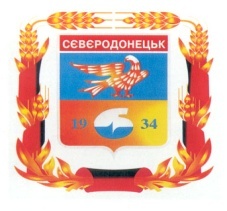 Додаток 	до рішення ___-ої сесії міської радивід «__» _______ 2016 року № ____Додаток 	до рішення ___-ої сесії міської радивід «__» _______ 2016 року № ____Додаток 	до рішення ___-ої сесії міської радивід «__» _______ 2016 року № ____ЗВІТ ПРО ВИКОНАННЯ«СТРАТЕГІЇ СОЦІАЛЬНО-ЕКОНОМІЧНОГО 
РОЗВИТКУ м.СЄВЄРОДОНЕЦЬКА
на 2012-2015 роки»за 2015 рікЗВІТ ПРО ВИКОНАННЯ«СТРАТЕГІЇ СОЦІАЛЬНО-ЕКОНОМІЧНОГО 
РОЗВИТКУ м.СЄВЄРОДОНЕЦЬКА
на 2012-2015 роки»за 2015 рікЗВІТ ПРО ВИКОНАННЯ«СТРАТЕГІЇ СОЦІАЛЬНО-ЕКОНОМІЧНОГО 
РОЗВИТКУ м.СЄВЄРОДОНЕЦЬКА
на 2012-2015 роки»за 2015 рікЗВІТ ПРО ВИКОНАННЯ«СТРАТЕГІЇ СОЦІАЛЬНО-ЕКОНОМІЧНОГО 
РОЗВИТКУ м.СЄВЄРОДОНЕЦЬКА
на 2012-2015 роки»за 2015 рікСєвєродонецьк 2016Сєвєродонецьк 2016Сєвєродонецьк 2016Сєвєродонецьк 2016ЗМІСТЗМІСТЗМІСТЗМІСТВСТУПВСТУПВСТУПВСТУП44РОЗДІЛ І. ВИКОНАННЯ ЦІЛЕЙ СТРАТЕГІЇ ТА ОЦІНКА ЕФЕКТИВНОСТІ ЇХ ВИКОНАННЯРОЗДІЛ І. ВИКОНАННЯ ЦІЛЕЙ СТРАТЕГІЇ ТА ОЦІНКА ЕФЕКТИВНОСТІ ЇХ ВИКОНАННЯРОЗДІЛ І. ВИКОНАННЯ ЦІЛЕЙ СТРАТЕГІЇ ТА ОЦІНКА ЕФЕКТИВНОСТІ ЇХ ВИКОНАННЯРОЗДІЛ І. ВИКОНАННЯ ЦІЛЕЙ СТРАТЕГІЇ ТА ОЦІНКА ЕФЕКТИВНОСТІ ЇХ ВИКОНАННЯ44Стратегічний напрямок 1 «Сєвєродонецьк – місто динамічного розвитку економіки»Стратегічний напрямок 1 «Сєвєродонецьк – місто динамічного розвитку економіки»Стратегічний напрямок 1 «Сєвєродонецьк – місто динамічного розвитку економіки»Стратегічний напрямок 1 «Сєвєродонецьк – місто динамічного розвитку економіки»441.1.Подальший розвиток щодо створення у місті  кластерів441.2.Подальший  розвиток малого і середнього підприємництва441.3.Фактичне фінансування програм за стратегічним напрямком №166Стратегічний напрямок 2 «Сєвєродонецьк – місто комфортного життя населення»Стратегічний напрямок 2 «Сєвєродонецьк – місто комфортного життя населення»Стратегічний напрямок 2 «Сєвєродонецьк – місто комфортного життя населення»Стратегічний напрямок 2 «Сєвєродонецьк – місто комфортного життя населення»662.1.Розвиток житлово-комунального господарства662.2.Доступність медичного обслуговування882.3.Можливості отримання сучасної освіти882.4.Підвищення престижу здорового способу життя10102.5.Подальший розвиток молодіжної політики12122.6.Фактичне фінансування програм за стратегічним напрямком №21313Стратегічний напрямок 3 «Сєвєродонецьк – місто з високим рівнем екологічної безпеки»Стратегічний напрямок 3 «Сєвєродонецьк – місто з високим рівнем екологічної безпеки»Стратегічний напрямок 3 «Сєвєродонецьк – місто з високим рівнем екологічної безпеки»Стратегічний напрямок 3 «Сєвєродонецьк – місто з високим рівнем екологічної безпеки»14143.1.Зниження обсягів шкідливих викидів в атмосферу14143.2.Зниження забруднення водних ресурсів та поліпшення якості питної води15153.3.Реабілітація території міста від твердих побутових відходів16163.4.Збільшення кількості та підтримка зелених зон міста16163.5.Фактичне фінансування програм за стратегічним напрямком №31616Стратегічний напрямок 4 «Сєвєродонецьк – місто інвестиційної привабливості»Стратегічний напрямок 4 «Сєвєродонецьк – місто інвестиційної привабливості»Стратегічний напрямок 4 «Сєвєродонецьк – місто інвестиційної привабливості»Стратегічний напрямок 4 «Сєвєродонецьк – місто інвестиційної привабливості»17174.1.Розробка та впровадження інвестиційних проектів17174.2.Поліпшення демографічної ситуації міста20204.3.Кадровий потенціал міста20204.4.Підвищення рівня життя населення22224.4.1.Рівень доходів населення22224.4.2.Соціальна сфера22224.4.3.Розвиток доступного житла23234.4.4.Розвиток і вдосконалення транспортної системи міста24244.5.Підвищення рівня безпеки життя24244.6.Фактичне фінансування програм за стратегічним напрямком №42424РОЗДІЛ ІІ. ЗАГАЛЬНИЙ ОБСЯГ ФІНАНСУВАННЯ СТРАТЕГІЇ ЗА 2015 РІК РОЗДІЛ ІІ. ЗАГАЛЬНИЙ ОБСЯГ ФІНАНСУВАННЯ СТРАТЕГІЇ ЗА 2015 РІК РОЗДІЛ ІІ. ЗАГАЛЬНИЙ ОБСЯГ ФІНАНСУВАННЯ СТРАТЕГІЇ ЗА 2015 РІК РОЗДІЛ ІІ. ЗАГАЛЬНИЙ ОБСЯГ ФІНАНСУВАННЯ СТРАТЕГІЇ ЗА 2015 РІК 2525№ з/пНайменування показникаОд. виміру2015 рік2015 рік№ з/пНайменування показникаОд. вимірупланфакт1Кількість створених кластеріводиниць6-2Кількість створених нових робочих місць при створенні кластеріводиниць35-№ з/пНайменування показникаОд.виміруРокиРоки№ з/пНайменування показникаОд.виміру2015 план2015 факт1Кількість малих підприємстводин.8808362Кількість зайнятих у сфері малого та середнього підприємництва на постійній основі (у тому числі індивідуальних підприємців)осіб1174023714№ з/пНайменування програмиДжерела фінансування програм по рокам, тис.грн.Джерела фінансування програм по рокам, тис.грн.Джерела фінансування програм по рокам, тис.грн.Джерела фінансування програм по рокам, тис.грн.Джерела фінансування програм по рокам, тис.грн.Джерела фінансування програм по рокам, тис.грн.№ з/пНайменування програми2015 план2015 план2015 план2015 факт2015 факт2015 факт№ з/пНайменування програмиДержавний/обласнийбюджетМіський бюджетІнші коштиДержавний/обласнийбюджетМіський бюджетІнші кошти1Програма енергоефективності та роз витку сфери виробництва енергоносіїв з відновлюваних джерел енергії та альтернативних видів палива м.Сєвєродонецька на 2011-2015роки4258,02840,050265,0842,04926,014918,02«Програма  розвитку малого і середнього підприємництва в м.Сєвєродонецьку на 2013-2015 роки»-198,37200,0-2,8565,55ВСЬОГО ВСЬОГО 4258,02540,551218,0-638,07588,3№ з/пНайменування показникаОд. виміру2015 рік2015 рік№ з/пНайменування показникаОд. вимірупланфакт1.Рівень оплати послуг ЖКГ населенням%10076,02.Знос водопровідних та каналізаційних мереж%76723.Знос теплових мереж, в т.ч.:ДП «Сєвєродонецька ТЕЦ»%5453КП «СТКЕ»%60,348,34.Питома вага комунальних послуг плата за які нараховується згідно приладів обліку, в т.ч.:ТОВ «ТАУН-СЕРВІС»%7555ДП «Сєвєродонецька ТЕЦ»%8017,8КП «СТКЕ»%8065,6№ з/пНайменування показникаОд.виміру2015 рік2015 рік№ з/пНайменування показникаОд.вимірупланфакт1Амбулаторно-поліклінічна медична допомога Відвідування на 1 жителя10,29,82Кількість ліжок в державних закладах охорони здоров'яНа 1000 населення4,85,33Народжуваністьна 1000 населення9,66,04Загальна смертність, в тому числі:на 1000 населення13,115,25Дитяча смертність на 1000 дітей, народжених живими9,77,16Материнська смертністьна 100 тис. дітей, народжених живими00№ з/пНайменування показникаОд.виміру2015 рік2015 рік№ з/пНайменування показникаОд.вимірупланфакт1Охоплення дітей у віці до 6 років послугами системи дошкільної освіти, у т.ч.%75802Питома вага дітей з обмеженими можливостями, яким своєчасно надаються послуги освіти від загальної чисельності таких дітей%1001003Забезпеченість учнів загальноосвітніх закладів комп'ютерамикількість учнів на 1 комп'ютер8304Питома вага кабінетів загальноосвітніх закладів, які забезпечені навчально-наочним обладнанням%60605Питома вага випускників 11-х класів, які беруть участь у ЗНО%93100№ з/пНайменування показникаОд.виміру2015 рік2015 рік№ з/пНайменування показникаОд.вимірупланфакт11Питома вага населення, яке бере участь у культурнодозвіллєвих заходах, які проводяться організаціями культури %40,25722Кількість знову придбаних екземплярів книжкового фонду в міських бібліотеках у розрахунку на 1000 чоловік населення екземпляр45218733Питома вага загальнодоступних  бібліотек, які забезпечують доступ користувачам до електронних ресурсів мережі Інтернет, від їх загальної кількості  %100100№ з/пНайменування показникаОд.виміру2015 рік2015 рік№ з/пНайменування показникаОд.вимірупланфакт1Питома вага населення, яка систематично займається фізичною культурою та спортом% від загально чисельності населення18182Проведення змагань різного рангу на території містаодиниць25593Кількість дітей та підлітків, які займаються в клубах за місцем проживання/ в ДЮСШчол.312532434Забезпеченість спортивними спорудами%100100№ з/пНайменування програмиДжерела фінансування у 2015 році, тис. грн.Джерела фінансування у 2015 році, тис. грн.Джерела фінансування у 2015 році, тис. грн.Джерела фінансування у 2015 році, тис. грн.Джерела фінансування у 2015 році, тис. грн.Джерела фінансування у 2015 році, тис. грн.№ з/пНайменування програмипланпланпланфактфактфакт№ з/пНайменування програмиДержавний /обласний бюджетМіський бюджетІнші коштиДержавний /обласний бюджетМіський бюджетІнші коштиЦіль 2. Доступність медичного обслуговуванняЦіль 2. Доступність медичного обслуговуванняЦіль 2. Доступність медичного обслуговуванняЦіль 2. Доступність медичного обслуговуванняЦіль 2. Доступність медичного обслуговуванняЦіль 2. Доступність медичного обслуговуванняЦіль 2. Доступність медичного обслуговуванняЦіль 2. Доступність медичного обслуговування1Репродуктивне здоров'я нації-272,1--185,2-2Міська цільова програма імунопрофілактика та захист населення від інфекційних хвороб-23,0--23,0-3Міська цільова соціальна програма протидії захворюванню на туберкульоз на 2013-2016 роки---317,0-ВСЬОГО:-295,1--525,2-Ціль 3. Можливість отримання сучасної освітиЦіль 3. Можливість отримання сучасної освітиЦіль 3. Можливість отримання сучасної освітиЦіль 3. Можливість отримання сучасної освітиЦіль 3. Можливість отримання сучасної освітиЦіль 3. Можливість отримання сучасної освітиЦіль 3. Можливість отримання сучасної освітиЦіль 3. Можливість отримання сучасної освітиМіська програма організації харчування у загальноосвітніх навчальних закладах м. Сєвєродонецька на 2012-2016 роки-7622,9--4279,2-Міська цільова програма «Освіта Сєвєродонецька» на 2011-2015рр-1667,011,5-2210,2-ВСЬОГО:-9289,911,5-6489,4Ціль 4. Підвищення престижу здорового способу життяЦіль 4. Підвищення престижу здорового способу життяЦіль 4. Підвищення престижу здорового способу життяЦіль 4. Підвищення престижу здорового способу життяЦіль 4. Підвищення престижу здорового способу життяЦіль 4. Підвищення престижу здорового способу життяЦіль 4. Підвищення престижу здорового способу життяЦіль 4. Підвищення престижу здорового способу життяМіська цільова програма розвитку комунальних бібліотек м.Сєвєродонецька на 2012-2015рр.-809,018,0-128,6-Міська програма «Розвитку фізичної культури та спорту»-130,0----ВСЬОГО:-939,018,0-128,6-Ціль 5. Подальший розвиток молодіжної політикиЦіль 5. Подальший розвиток молодіжної політикиЦіль 5. Подальший розвиток молодіжної політикиЦіль 5. Подальший розвиток молодіжної політикиЦіль 5. Подальший розвиток молодіжної політикиЦіль 5. Подальший розвиток молодіжної політикиЦіль 5. Подальший розвиток молодіжної політикиЦіль 5. Подальший розвиток молодіжної політикиМіська програма «Захист прав, свобод та законних інтересів дітей в м.Сєвєродонецьк на 2012-2016рр-6,2----Міська комплексна програма «Молодь Сєвєродонецька»-50,0----ВСЬОГО:-56,2----ЗАГАЛОМ:-10580,229,5-7143,2-№ з/пНайменування показникаОд.виміру2015 рік2015 рік№ з/пНайменування показникаОд.вимірупланфакт1Обсяг шкідливих речовин, які забруднюють повітря від стаціонарних джерелтис.тн3,8дані відсутні2Обсяг водопостачаннямлн.м3 на добу0,040,01723Обсяг скидання зворотних водмлн.м318,06,8854Обсяг повторного використання водимлн.м3287,0дані відсутні5Відтворення відходів І-ІV кл. небезпекитис.тн59,0дані відсутні6Утилізовано, оброблено (перероблено) відходівтис.тн0,8дані відсутні№ з/пНайменування програмиДжерела фінансування у 2015 році, тис. грн.Джерела фінансування у 2015 році, тис. грн.Джерела фінансування у 2015 році, тис. грн.Джерела фінансування у 2015 році, тис. грн.Джерела фінансування у 2015 році, тис. грн.Джерела фінансування у 2015 році, тис. грн.№ з/пНайменування програмипланпланпланфактфактфакт№ з/пНайменування програмиОбласний бюджетМіський бюджетІнші коштиОбласний бюджетМіський бюджетІнші кошти1.Програма оздоровлення атмосферного повітря м.Сєвєродонецька та селищ міської ради в 2011-2015рр.Фінансування програми буде здійснюватися в межах затверджених кошторисівФінансування програми буде здійснюватися в межах затверджених кошторисівФінансування програми буде здійснюватися в межах затверджених кошторисів202,737134,852.Програма охорони навколишнього природного середовища м.Сєвєродонецька та селищ міської ради в 2012-2016рр.Фінансування програми буде здійснюватися в межах затверджених кошторисівФінансування програми буде здійснюватися в межах затверджених кошторисівФінансування програми буде здійснюватися в межах затверджених кошторисів53,7343091,0931036,533ВСЬОГО:---53,7343293,831171,383№ з/пНайменування показникаОд. виміру2015 рік2015 рік№ з/пНайменування показникаОд. вимірупланочікуване1Обсяг інвестицій:Статис-тичні дані відсутні- внутрішні інвестиціїмлн. грн.211,7Статис-тичні дані відсутні- іноземні інвестиції млн.. дол.США194,8Статис-тичні дані відсутні2Обсяг науково-технічних робітмлн. грн.-Статис-тичні дані відсутні3Обсяг будівельно-монтажних робіттис. грн.15241,3Статис-тичні дані відсутні№ з/пНайменування показникаОд.виміру2015 рік2015 рік№ з/пНайменування показникаОд.вимірупланфакт1Народжуваністьна 1000 населення1062Загальна смертність, в тому числі:на 1000 населення12,8153Дитяча смертність на 1000 дітей, народжених живими9,47,14Материнська смертністьна 100 тис. дітей, народжених живими00№ з/пНайменування показникаОд.виміру2015 рік2015 рік№ з/пНайменування показникаОд.вимірупланфакт1Кількість професійно-технічних навчальних закладіводиниць642Підготовлено (випущено) кваліфікованих робітниківосіб10007013Кількість вищих навчальних закладіводиниць534Випущено фахівцівосіб1495512№ з/пНайменування показникаОд.виміру2015 рік2015 рік№ з/пНайменування показникаОд.вимірупланфакт1Середньомісячна заробітна плата одного штатного працівникагрн.5606,34000,02Темп зростання (зменшення) заробітної плати у % до попереднього року%124,9123,23Заборгованість з виплати заробітної платимлн. грн.4,13,94Середньомісячний розмір пенсійгрн.1531,21887,35Наявні доходи у розрахунку на душу населеннягрн.21269,230006,8№ з/пНайменування показникаОд.виміру2015 рік2015 рік№ з/пНайменування показникаОд.вимірупланфакт1Питома вага громадян, які звернулися за підтримкою і питання яких вирішено позитивно%99,999,9№ з/пНайменування програмиДжерела фінансування у 2015 році, тис. грн.Джерела фінансування у 2015 році, тис. грн.Джерела фінансування у 2015 році, тис. грн.Джерела фінансування у 2015 році, тис. грн.Джерела фінансування у 2015 році, тис. грн.Джерела фінансування у 2015 році, тис. грн.№ з/пНайменування програмипланпланпланфактфактфакт№ з/пНайменування програмиДержавний /обласний бюджетМіський бюджетІнші коштиДержавний /обласний бюджетМіський бюджетІнші кошти1.Міська програма зайнятості800,035,0--286,54244,232.Міська програма соціального захисту громадян, які постраждали внаслідок Чорнобільскої катастрофи52,04,0-3152,3911,4-4.Міська цільова соціально-економічна програма будівництва (придбання) доступного житла в м.Сєвєродонецьку на 2007-2017рр17100,05000,049928,0---5.Програма розвитку міського електротранспорту м.Сєвєродонецька на 2007-2015рр.2843,03390,6309,0фінансування заходів програми відбувається через програму реформування та розвитку ЖКГфінансування заходів програми відбувається через програму реформування та розвитку ЖКГфінансування заходів програми відбувається через програму реформування та розвитку ЖКГВсього20795,08429,650237,03152,39297,94244,23№ з/пНайменування програмиДжерела фінансування у 2015 році, тис. грн.Джерела фінансування у 2015 році, тис. грн.Джерела фінансування у 2015 році, тис. грн.Джерела фінансування у 2015 році, тис. грн.Джерела фінансування у 2015 році, тис. грн.Джерела фінансування у 2015 році, тис. грн.№ з/пНайменування програмипланпланпланфактфактфакт№ з/пНайменування програмиДержавний /обласний бюджетМіський бюджетІнші коштиДержавний /обласний бюджетМіський бюджетІнші кошти1Фактичне фінансування програм за стратегічним напрямком №14258,02540,551218,0-638,07588,32Фактичне фінансування програм за стратегічним напрямком №2-10580,229,5-7143,2-3Фактичне фінансування програм за стратегічним напрямком №30,00,00,053,73293,81171,44Фактичне фінансування програм за стратегічним напрямком №420795,08429,650237,03152,4297,9244,2Всього:25053,021550,3101484,53206,111372,99003,9